
Rybki z makaronuDo wykonania tych rybek potrzebujemy:- makaron duże muszle- farby- pędzelki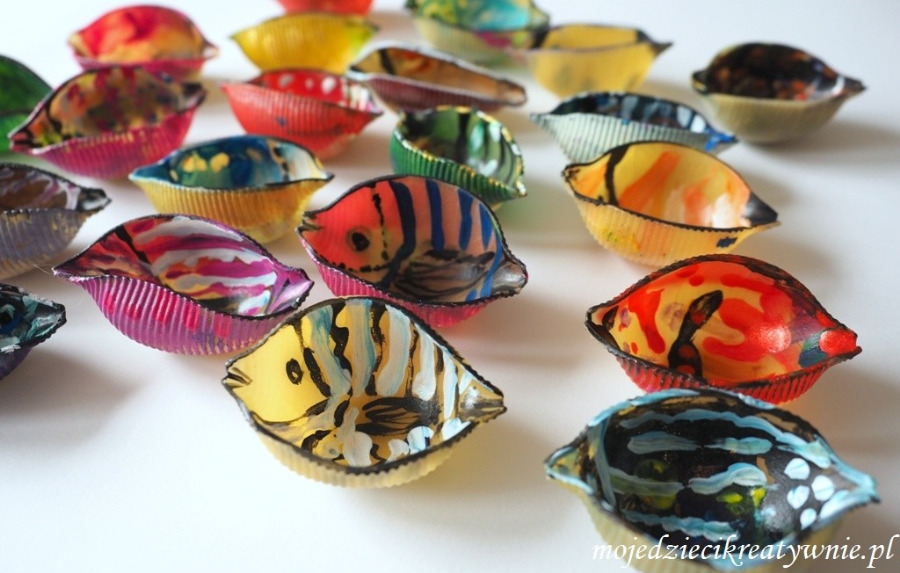 